Student activity [output O1-C-2, en, license CC BY 4.0, 14 June 2018]Example from Mr. Apple’s blogDate: 2018-06-14Information about the use of this material: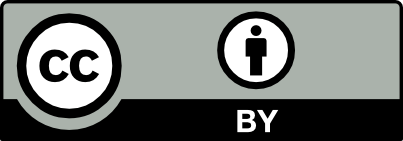 This work is licensed under a Creative Commons Attribution 4.0 International Licence.You are free to share, copy and redistribute the material in any medium or format. You are free to adapt, remix, transform, and build upon the material for any purpose. You must give appropriate credit, provide a link to the license, and indicate if changes were made. You may do so in any reasonable manner, but not in any way that suggests the licensor endorses you or your use.Additional information about CC licensing: https://creativecommons.org/licenses/by/4.0citation:[author] Dlabolová, Dita; Foltýnek, Tomáš[title] Example from Mr. Apple’s blog[date] 2018-06-14[source] http://www.academicintegrity.eu/wp/all-materials[access date]Example from Mr. Apple’s blogMr. Apple wrote a blog post:Carrot says about Lemon: Lemon is yellow. She also adds about him that he is a citrus. Then Carrot mentioned that Lemon is sour. And he is also bitter. Carrot also revealed that Lemon grows on trees, which is a very surprising fact!Notes to educatorsThe exercise is intended to be used in the context of a learning unit on referencing, academic integrity or introducing research skills.The exercise simply consists of one slide. The example is a real life case which was anonymised. The real case ended up in court and Apple was sued by Lemon. The court sentenced Apple to a considerable monetary penalty. It is recommended to inform the students about the real life case and how it ended after the exercise is finished. The exercise illustrates that negligent or incorrect working habits in terms of citing are a matter of taking responsibility and may have severe consequences.Tasks for students:Please read the text and decide about who is represented by Apple, Carrot an Lemon?

Answer:
Apple = author of the text, i.e. a student
Carrot = author of a secondary source which is cited
Lemon = topicPlease read the text and name who is saying what?

Answer:
Carrot’s statements:
- Lemon is yellow
- Lemon is a citrus
- Lemon is sour
- Lemon grows on trees

Apple’s statement:
- Lemon is bitterWhy do you think that Lemon won the law suit against Apple?

Answer:
From the reader’s point of view Apple claimed that Lemon is bitter without giving evidence or citing a source. Therefore, Apple takes the responsibility that this statement is truth content. In the law case it was proved that Apple argued with a wrong fact and he lost the case. In fact, Apple took the argument that Lemon is bitter from Carrot, but that was not clearly indicated by a reference or an unambiguous paraphrase. 